Publicado en Bilbao el 19/07/2018 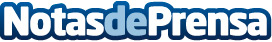 La Universidad de Deusto en el top-6 mundial en excelencia docenteLa Universidad de Deusto ha obtenido uno de los seis Premios Global Teaching Excellence Award 2018 a la excelencia docente, por la solidez y el carácter innovador de su modelo de formación y por la contribución de éste al desarrollo de la independencia y el pensamiento crítico de los estudiantesDatos de contacto:Prensa Universidad de Deusto944139243Nota de prensa publicada en: https://www.notasdeprensa.es/la-universidad-de-deusto-en-el-top-6-mundial Categorias: Internacional Educación País Vasco Premios Universidades http://www.notasdeprensa.es